ПочвоведениеАнисимова, Т. Ю. Способы повышения плодородия пахотных склонов в Центральном Нечерноземье / Т. Ю. Анисимова // Земледелие. - 2015. - № 1. - С. 18-20. - 3 табл.В статье обоснован выбор способов борьбы с водной эрозией пахотных склонов на основе использования потенциала биоресурсов агроценозов. В результате исследований установлена высокая агроэкологическая эффективность контурно-полосной организации территории землепользования в сочетании с использованием многолетнего люпина в качестве почвозащитной и сидеральной культуры.Девтерова, Н. И. Сохранение плодородия почв в Адыгее / Н. И. Девтерова, Н. И. Мамсиров // Земледелие. - 2015. - № 1. - С. 22-24. - табл.В статье приводятся результаты многолетних исследований по увеличению содержания гумуса и улучшению пищевого режима слитых черноземов.Дубровина, И. А. Агроэкологическая оценка на основе новой классификации почв России / И. А. Дубровина // Земледелие. - 2015. - № 2. - С. 3-4.Представлены результаты апробации профильно-генетической классификации почв России для их комплексной агроэкологической оценки в конкретном хозяйстве и бонитировки в отношении сельскохозяйственных культур по новой методике.Каличкин, В. К. Применение нейронной экспертной системы для классификации эрозионных земель / В. К. Каличкин, А. И. Павлова // Сибирский вестник сельскохозяйственной науки. - 2014. - № 6. - С. 5-11. - 3 табл.Комиссаров, А. В. Влияние длительного орошения на свойства чернозема выщелоченного в Южном Предуралье / А. В. Комиссаров, М. А. Комиссаров // Земледелие. - 2015. - № 2. - С. 5-9. - 6 табл., рис.Рассмотрено влияние длительного орошения дождеванием на изменение агрофизических, химических, физико-химических свойств и солевой режим черноземов выщелоченных на полях с посевами костреца безостого.Окороков, В. В. О возможности взаимодействия доломитовой муки и гипса с подпахотными горизонтами кислых почв / В. В. Окороков // Земледелие. - 2015. - № 2. - С. 14-19. - 4 табл., 2 рис.Представлены результаты изучения возможности снижения кислотности почвы при известковании, как в слое внесения доломитовой муки, так и на более глубоком уровне. Исследования проводили с целью повышения плодородия и мощности корнеобитаемого слоя почвы.Синещеков, В. Е. Особенности динамики подвижного фосфора в почве при минимизации основной обработки / В. Е. Синещеков, Г. И. Ткаченко // Сибирский вестник сельскохозяйственной науки. - 2014. - № 6. - С. 11-18. - 3 табл.Изучены в длительном опыте (33 года) особенности сезонной динамики подвижного фосфора в черноземе выщелоченном без внесения минеральных удобрений при минимальных обработках. Выделена его дифференциация в верхних горизонтах почвенного профиля зернопаровом севообороте в лесостепи Западной Сибири.Динамика плотности почвы чернозема южного при минимизации основной обработки / А. П. Солодовников [и др.] // Земледелие. - 2015. - № 1. - С. 5-7. - 3 табл., рис.Исследования на черноземе южном опытного поля Саратовского ГАУ им. Н.И. Вавилова проводили в 2011-2014 гг. с целью определения влияния на глубины основной обработки и влажности на плотность почвы пахотного горизонта в период вегетации чечевицы.Составитель: Л. М. Бабанина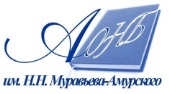 Государственное бюджетное учреждение культуры«Амурская областная научная библиотека имени Н.Н. Муравьева-Амурского